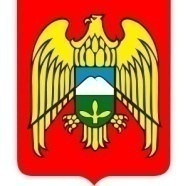 МЕСТНАЯ АДМИНИСТРАЦИЯ ГОРОДСКОГО ПОСЕЛЕНИЯ ЗАЛУКОКОАЖЕ ЗОЛЬСКОГО МУНИЦИПАЛЬНОГО РАЙОНА КАБАРДИНО-БАЛКАРСКОЙ РЕСПУБЛИКИКЪЭБЭРДЕЙ-БАЛЪКЪЭР РЕСПУБЛИКЭМ И ДЗЭЛЫКЪУЭ МУНИЦИПАЛЬНЭ КУЕЙМ ЩЫЩ ДЗЭЛЫКЪУЭКЪУАЖЭ  КЪАЛЭ ЖЫЛАГЪУЭМ И  ЩIЫПIЭ АДМИНИСТРАЦЭКЪАБАРТЫ-МАЛКЪАР РЕСПУБЛИКАНЫ ЗОЛЬСК МУНИЦИПАЛЬНЫЙ  РАЙОНУНУ ЗАЛУКОКОАЖЕ ШАХАР ПОСЕЛЕНИЯСЫНЫ ЖЕР-ЖЕРЛИ АДМИНИСТРАЦИЯНЫ БАШЧЫСЫ361700,  Кабардино – Балкарская  Республика, Зольский район  п.Залукокоаже, ул. Калмыкова, 20                                                                                                                                  тел (86637) 4-15-62;  (86637) факс 4-11-88;         Zalukokoage @ kbr.ru18.05.2020 г.                                                                     ПОСТАНОВЛЕНИЕ   № 117                                                                                                                         УНАФЭ  № 117                                                                                                                         БЕГИМ  № 117Об утверждении Плана проведения месячника антинаркотической  направленности и популяризации здорового образа жизни на территории городского поселения Залукокоаже в 2020 году, посвященного Международному дню борьбы с наркоманией и незаконным оборотом наркотиков         В соответствии с Федеральным законом от 06 октября 2003 года №131-ФЗ «Об общих принципах организации местного самоуправления в Российской Федерации», во исполнение Плана проведения в Кабардино-Балкарской Республике в июне 2020 года месячника антинаркотической направленности и популяризации здорового образа жизни, утвержденного Главой Кабардино-Балкарской Республики от 30 апреля 2020г. №1923, руководствуясь Уставом г.п. Залукокоаже, местная администрация городского поселения Залукокоаже ПОСТАНОВЛЯЕТ: 1. Утвердить План проведения месячника антинаркотической направленности и популяризации здорового образа жизни на территории городского поселения Залукокоаже в 2020 году, посвященного Международному дню борьбы с наркоманией и незаконным оборотом наркотиков (прилагается). 2. Настоящее постановление разместить на официальном сайте  местной администрации городского поселения Залукокоаже. 3. Контроль исполнения настоящего постановления возложить на заместителя главы местной администрации городского поселения Залукокоаже  Шерметову М.А. Глава местной администрации городского поселения Залукокоаже                                                 П.А. Бжахов                                                                                                                                                                   Приложение УТВЕРЖДЕН                                                                                                  постановлением  местной администрации                                                                                                  городского поселения Залукокоаже от  18.05.2020  №117                            План проведения месячника антинаркотической  направленности и популяризации здорового образа жизни на территории городского поселения Залукокоаже в 2020 году, посвященного Международному дню борьбы с наркоманией и незаконным оборотом наркотиков№п/пНаименование мероприятияСрок исполненияИсполнители1.Размещение на официальном сайте местной администрации                       г.п. Залукокоаже электронных адресов, на которые необходимо направлять сообщения о фактах незаконного оборота наркотиков и информации о начале месячникаДо 25 маяГлавный специалист местной администрации г.п. Залукокоаже Бженикова М.Н.2.Проведение мероприятий в целях выявления и уничтожения очагов произрастания наркосодержащих растенийИюнь Начальник отдела местной администрации     г.п. Залукокоаже Афаунова Э.А.3.Организация и проведение онлайн -конкурса рисунков и стенгазет «Мы выбираем жизнь»Июнь Худ. рук. ДК г.п. ЗалукокоажеГендугова А.Т.4.Организация и проведение онлайн -конкурса на лучший видеоролик и презентацию антинаркотической направленности и пропаганды здорового образа жизни «Спасем жизнь вместе»Июнь Худ. рук. ДК г.п. ЗалукокоажеГендугова А.Т.5.Проведение онлайн – фотовыставки «Дышу свободно»Июнь Худ. рук. ДК г.п. ЗалукокоажеГендугова А.Т.6.Проведение флешмоба на тему «Мы против наркотиков» Июнь Худ. рук. ДК г.п. ЗалукокоажеГендугова А.Т.7.Организация книжно-иллюстрированной выставки «Скажем наркотикам НЕТ!»3 июняЗав. библиотекой г.п. Залукокоаже Шериева С.А.8.Размещение памятки-предупреждения на странице в сети Инстаграм «Вредные привычки –загубленная жизнь»15 июняЗав. библиотекой г.п. Залукокоаже Шериева С.А.9.Обзор литературы, размещение информационных материалов по профилактике наркомании в молодежной среде на сайте библиотеки г.п. Залукокоаже и на странице в сети ИнстаграмиюньЗав. библиотекой г.п. Залукокоаже Шериева С.А.